2012 Cyborg (Interschool) Answers1. =16777216, y = 20, z = 360; final answer = 167775962. 93. 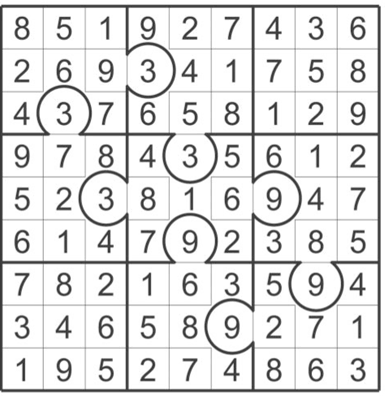 4.  Ten Earliest							Ten TallestThe Custom House—1915—496ft					Prudential Tower—750ftState Street Trust Bldg—1930—245ft				Federal Reserve Bldg—604ftNew England Telephone Building—1947—298ft		Boston Company Bldg—601ftPrudential Tower—1964—750ft					One International Place—600ftBoston Company Bldg—1969—601ft				First National Bank of Boston—591ft28 State St.—1969—500ft						111Huntington Ave—554ftFirst National Bank of Boston—1971—591ft			One Post Office Sq.—525ftKeystone Bldg—1971—400ft					One Federal St.—520ftHarbor Towers One—1971—400ft					The Exchange Place—510ftOne Beacon St.—1972—505ft					One Beacon St.—505ftSum = 4786ft							Sum = 5760ftTOTAL = 10546ft			5. Bodega6.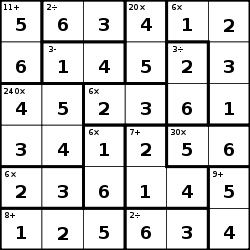 7. 	a) 4	b) 4	c) 9/2	d) 2474	e) 10	f) 6	g) 4	h) 3	i) 9
	j) 4	k) 7	l) 25	m) 6n) 3	o) 70	p) 6	q) 8	r) 50	s) 35	t) 15	u) 1.5	v) 3	w) 45	x) 2	y) 34	z) 3	aa) 4	bb) 3	cc) 10	dd) 70	Sum = 2923 8. 	a) 605	b) 0	c) 1572	d) 39	Sum = 2216 9. 	i1 = 0i2 = 20i3 = -10i4 = 105Answer = 11510.	a) Cambridge, Massachusetts	b) Melbourne, Australia	c) Palmerston, New Zealand	d) Indianapolis, Indiana	e) Lund, Sweden	f) Kansas City, Missouri	g) Kadinjaca, Yugoslavia	h) Kaunas, Lithuania	i) Newark, Ohio	j) Amsterdam, Netherlands11.	a) Chipper Jones, born in 1972, named his child Shea after the Mets’ Shea Stadium	b) Billy Burch, although having grown up in Canada, was technically the first American born player. He won the Hart Memorial in 1925	c) Billy Burch was the last active member to have played for the Hamilton Tigers. The final year for the team was the same year that Burch won the Hart Trophy. In the regular season, the team recorded 19 wins.d) The NFL Hall of Fame’s biggest expansion was finished in 1995, costing about $9.2 million.e) On Wednesday, September 23rd, 1992, Manon Rheaume played an exhibition game for the Tampa Bay Lightning. The team’s first Stanley Cup championship came in 2004.f) Although Jacques Plant popularized the mask in 1959, Clint Benedict wore a facemask in 1930 for a few weeks. He was inducted in 1965.g) The first NHL game took place between the Montreal Wanderers and Toronto Arenas. The Montreal Wanderers did not complete their season that year. The last active Wanderers player was George Geran, who played his last NHL game in 1926. h) Charlie Gardiner, Chicago Black Hawks, 1933-34.i) The Boston Bruins were the first team to pull their goalie.  The goalie was Tiny Thompson and he played for Detroit and Boston both.  They have won the cup for a total of 17 times in their existence.j) Don Drysdale gave up 17 homeruns to Hank Aaron.k) Phil Niekro gave up 64 hits to Pete Rose. He ended up allowing 2012 earned runs during his career.l) Vince Coleman’s stole base streak was stopped by the Montreal Expos in 1989. The Montreal Expos played their final game against the New York Mets in 2004. The Mets last won the World Series in 1986.m) Bill Fischer did so for the Kansas City Athletics in 1962. They won 72 games in 1962.n) Stéphane Quintal is known for this superstition. In 1998-1999, he was the only member of the Montreal Canadiens to have played in every game. He earned 84 PIMs.o) The Ottawa Senators are known for this superstition. They hosted the All-Star game in 2012. They hosted the NHL entry draft in 2008. The sum is 4020. 12.  a. Part 1—This World            Part 2—Other Worldsb. Fivec. Leitholdd. “It’s About How You Live Your Life”e. Valentine Michael Smithf. Anthem by Ayn Randg. People who had amazing voices that were given to others that deserved them.h. There and Back Again i. 1966j. July 22, 1997	13.  59 (LIX in Roman Numerals)	14.  4000 (Fort House Sand)	15.  4012 (3 + 3 (Ruth’s #) + 2000 =      2006—then doubled)